Pre Assessment – MoneyName _________________________For each purse, show the notes and coins you could use to make this amount.  Do this 3 different ways for each amount.  Show us what you know about money!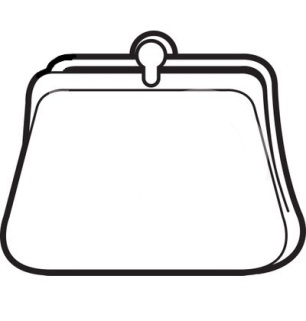 